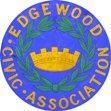 The Edgewood Civic Association September 22, 2014 Meeting NotesLocation: The View 635 Edgewood Street Washington DC, in Crawford HallTime of Meeting 7:00pm, Meeting started at 7:12pmOpening Prayer: Ms. GomillionRoll Call of Officers: President: Michael Clark, 1stVice President: Fred Allen (absent) 2nd Vice President: Cassandra Burnett, Recording Secy. Denise Clyburn (Absent) Treasure: Rashidi Christian, Financial Sec: Everta ReddingInvited Guest: Lt. Ronald Wright- MPD, PSA 502 Lt.Lt. Wright reported that crime was generally down in the PSA, with an increase in theft from autos. Lt. Wright reminded us to please take you valuables from your vehicles go keep them out of sight. Lt. Wright announced that PSA 502 has received four new sergeants for our area, and Sgt Ellis was introduced at the meeting.Laisha Dougherty: Ward 5 Community Constitute Coordinator from Councilman’s McDuffie’s office gave contact info. For her office and that she would get back to us about the question on why there was no legislation in the District that banned the selling of synthetic marijuana.Community updates on Education and the Recreation Center: There was discussion about the parking and the increased traffic around the new charter school in the community and their lack of having a crossing guard. The parking and traffic congestion at 7th and Edgewood and the need to have DDOT and DPW to attend a future meeting to come up with a solution.The increased use of the rec. center field by the school and when the field will be renovated with the $1.1 million that has been allocated by the city.The discussion on the 2014, Nov.4th elections with emphasis on the ANC elections.The association voted to pay for 6 tickets for the DC Federation of Civic Association Banquet to be held on October 25th at the Navy Yard.The Edgewood Civic Associations Partnership with The National Symphony Orchestra in Our Community Program, to have 2 events in our community in Jan. 2015, one event will be held at Langley Elementary School and the other at The View Senior Bldg. in Edgewood.The Election Process for Officers of the association for 2015 will begin at the next meeting, with the formation of a nominating committee.The Financial report was given to all present members and there were membership renewals.Meeting Adjourned at 9:05pm   